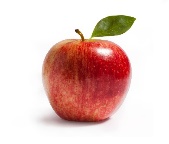 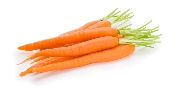 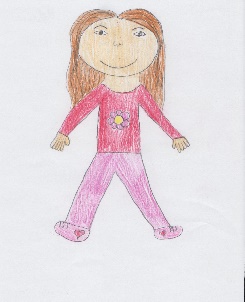 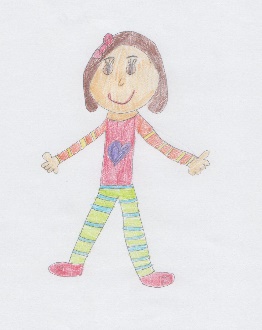 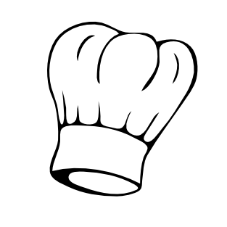 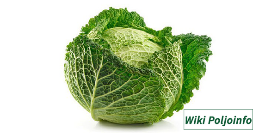 JELOVNIK ZA RAZDOBLJE OD 18. 3. DO 22. 3. 2024.DAN U TJEDNU      DORUČAKRUČAKUŽINAPONEDJELJAKMuffin čokolada\limun, kakao, voćeJuha od bundeve, pileći rižoto s povrćem salata od zelja, kruhKompot od breskveUTORAKGriz na mlijeku s čokoladom, voće bananaPileći paprikaš s krumpirom, raženi kruhKolač od jogurtaSRIJEDAPizza , sok, voće\Pizza pecivo, sok, voćeMesne okruglice u umaku od rajčice, palenta, zelena salata, kruhPuding čokoladaČETVRTAKGraham pecivo, pureća šunka\ dimljeni sir, zelena salata, kefir, voćeVarivo od graha i suhog mesa s korjenastim povrćem, kruh, čokoladni kolačVoćni jogurtPETAKKroasan lješnjak, čokoladno mlijeko, voćeZapečene štrukle sa sirom i vrhnjemKruh sa sirnim namazom